AbschlussarbeitThema der Abschlussarbeit(hier kann auch ein Titelbild eingefügt werden)Verfasser/-inVorname Nachnameim UnterrichtsgegenstandGegenstandBetreuer/-in:	Prof. Dr. Vorname NachnameBad Ischl, am 21. Oktober 2016Erklärung:„Ich/Wir erkläre/n, dass die vorliegende Abschlussarbeit von mir/uns selbst verfasst wurde und dass ich/wir dazu keine anderen als die angeführten Behelfe verwendet habe/n. Außerdem habe/n ich/wir die Reinschrift der Abschluss einer Korrektur unterzogen und ein Belegexemplar verwahrt.“AbstractAbstract bitte zuletzt erstellen: Ein Abstract ist eine prägnante Inhaltsangabe (wird auch als Kurzfassung bezeichnet).(in deutscher Sprache, ca 1 Seite; in englischer Sprache 5 - 10 Sätze)InhaltsverzeichnisSeite1	Einleitung	11.1	Überschrift2	11.1.1	Überschrift 3	12	Hauptteil (mit Angabe des/der Autor/in)	22.1	Überschrift 2 (N.N.)	22.1.1	Überschrift 3	23	Zusammenfassung, Ergebnisse des Arbeitsprozesses und Reflexion	34	Literaturverzeichnis	45	Internetverzeichnis	56	Abbildungsverzeichnis	67	Tabellenverzeichnis	78	Anhang	8DanksagungDank an unterstützende Unternehmen, Eltern, Hilfesteller/innen und Betreuungslehrer/innenEinleitungÜberschrift2TextÜberschrift 3HauptteilÜberschrift 2TextÜberschrift 3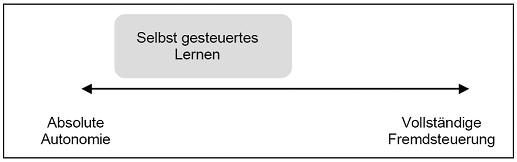 Abbildung 1:	QuelleTabelle 1: 	QuelleZusammenfassung, Ergebnisse des Arbeitsprozesses und ReflexionTextLiteraturverzeichnisArnold, Rolf/Schüßler, Ingeborg: Wandel der Lernkulturen. Ideen und Bausteine für ein lebendiges Lernen. Darmstadt: Wissenschaftliche Buchgesellschaft, 1998.InternetverzeichnisAbbildungsverzeichnisAbbildung 1:	Quelle	2TabellenverzeichnisTabelle 1: 	Quelle	2Anhang Anhang 1: Themenantrag – Abschlussarbeit (Grobkonzept)Anhang 2: Antrag Abschlussarbeit Anhang 3: Begleitprotokoll zur AbschlussarbeitAnhang 4: Vereinbarung zwischen externem Partner und dem AA-TeamAnhang 5: Dokumentation der Projektarbeit/des PraxisteilesBad Ischl,am 21. Oktober 2016Unterschrift Kandidat/in 1:Unterschrift Kandidat/in 2:Unterschrift Kandidat/in 3:Unterschrift Kandidat/in 4: